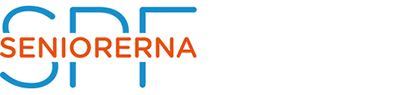 LERUMSBYGDENSPF SENIORERNALERUMSBYGDENÅrsmöte den 23 februari 2018HandlingarDagordningVerksamhetsberättelse 2017Resultat- och balansräkningBudgetSPF SENIORERNA LERUMSBYGDENÅrsmöte 2018-02-23Dagordning   Val av ordförande för mötet.   Val av sekreterare för mötet.   Val av två justeringsmän.   Mötets behöriga utlysande.   Fastställande av dagordningen.   Verksamhetsberättelse 2017.   Revisorernas berättelse.   Fastställande av resultat- och balansräkning.   Fastställande om ersättning till styrelsen.   Fråga om ansvarsfrihet för styrelsen.   Fastställande av budget för 2018.   Fastställande av årsavgift för 2019.   Fastställande av antal styrelseledamöter.   Val av ordförande för 2018.   Val av styrelseledamöter.   Val av revisorer.   Val av ombud till distriktsstämman.   Val av valberedning.   Behandling av motioner.   Behandling av förslag från förbund, distrikt eller styrelse.   Övriga frågor.   Årsmötet avslutas.